When told to start, your task is to simply cross out all A’s you can find. Start at the top left hand corner and work across and down as if you were reading a book.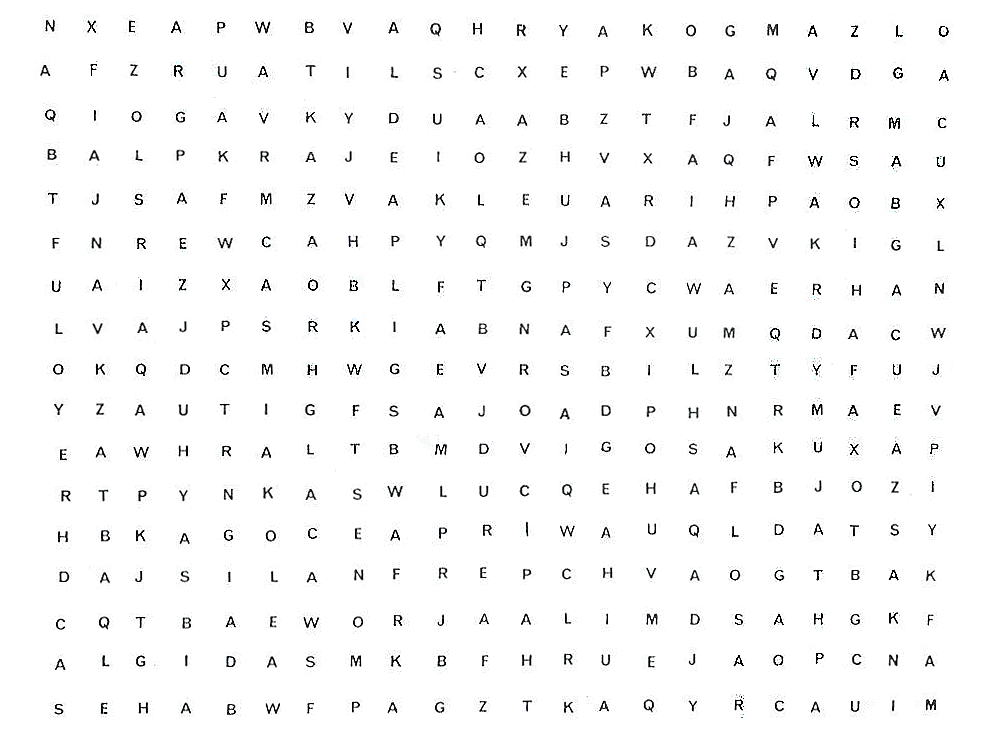 When told to start, your task is to simply cross out  all theyou can find. Start at the top left hand corner and work across and down as if you were reading a book.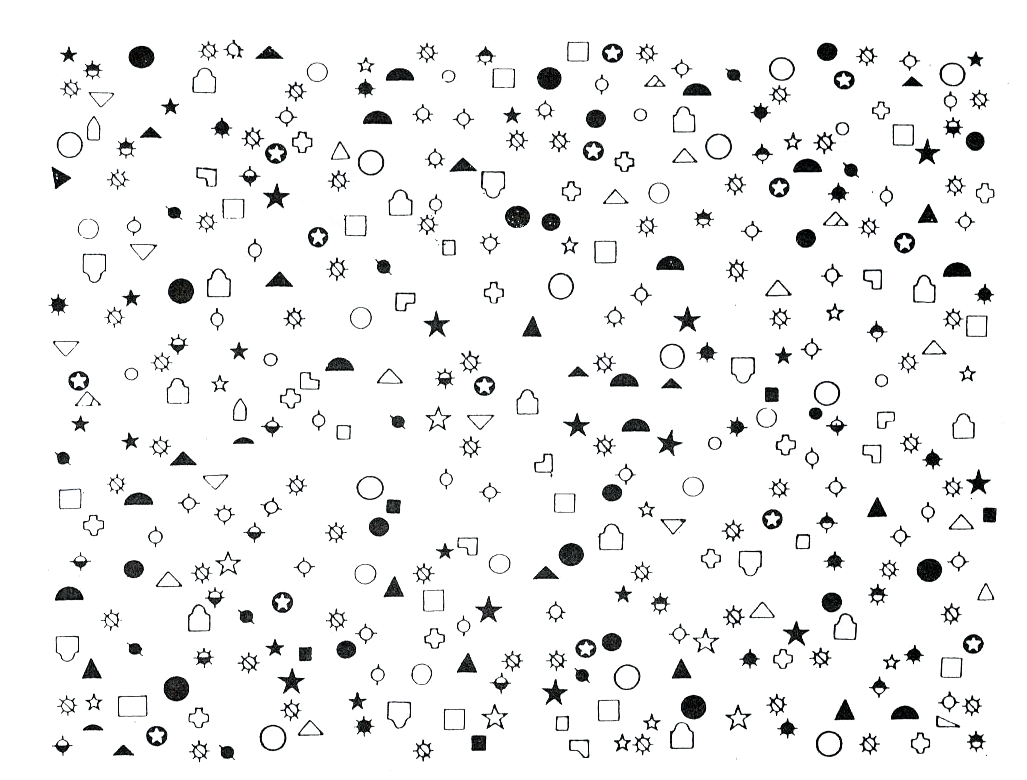 